Spoštovani starši 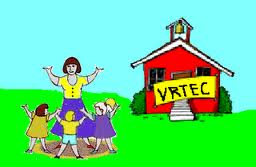 VABIMO vas na 2. roditeljski sestanek, ki bo v ponedeljek, 27. 2. 2023, s pričetkom ob 17. uri v avli šole, kjer bo predavanje z naslovom POTREBE OTROK IN IZZIVI STARŠEVSTVA, dr. Mitje Muršiča (Svetovalni center Maribor). Sledili bodo sestanki po skupinah (med 17.45 in 18. uro) -  na vratih učilnic v novi šoli poiščite znak skupine vašega otroka. DNEVNI RED:Informacije o delu v oddelkuRealizacija načrtovanih dejavnosti in načrt dela do konca šolskega letaRaznoPrijazno vabljeni!  Vzgojiteljice                                                                                                                 Ravnateljica                                                                                                Marija Osvald Novak,  prof.  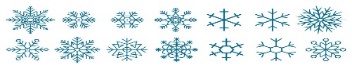 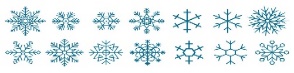 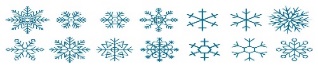 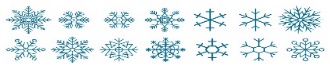 